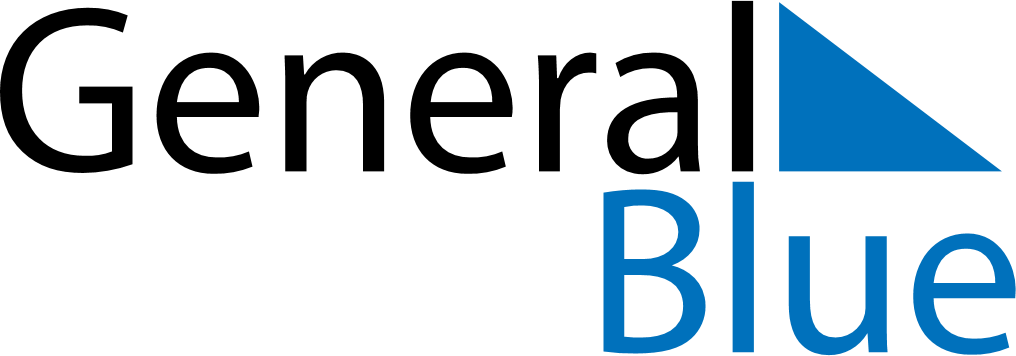 April 2023April 2023April 2023April 2023Christmas IslandChristmas IslandChristmas IslandMondayTuesdayWednesdayThursdayFridaySaturdaySaturdaySunday11234567889Good Friday10111213141515161718192021222223End of Ramadan (Eid al-Fitr)2425262728292930Anzac Day